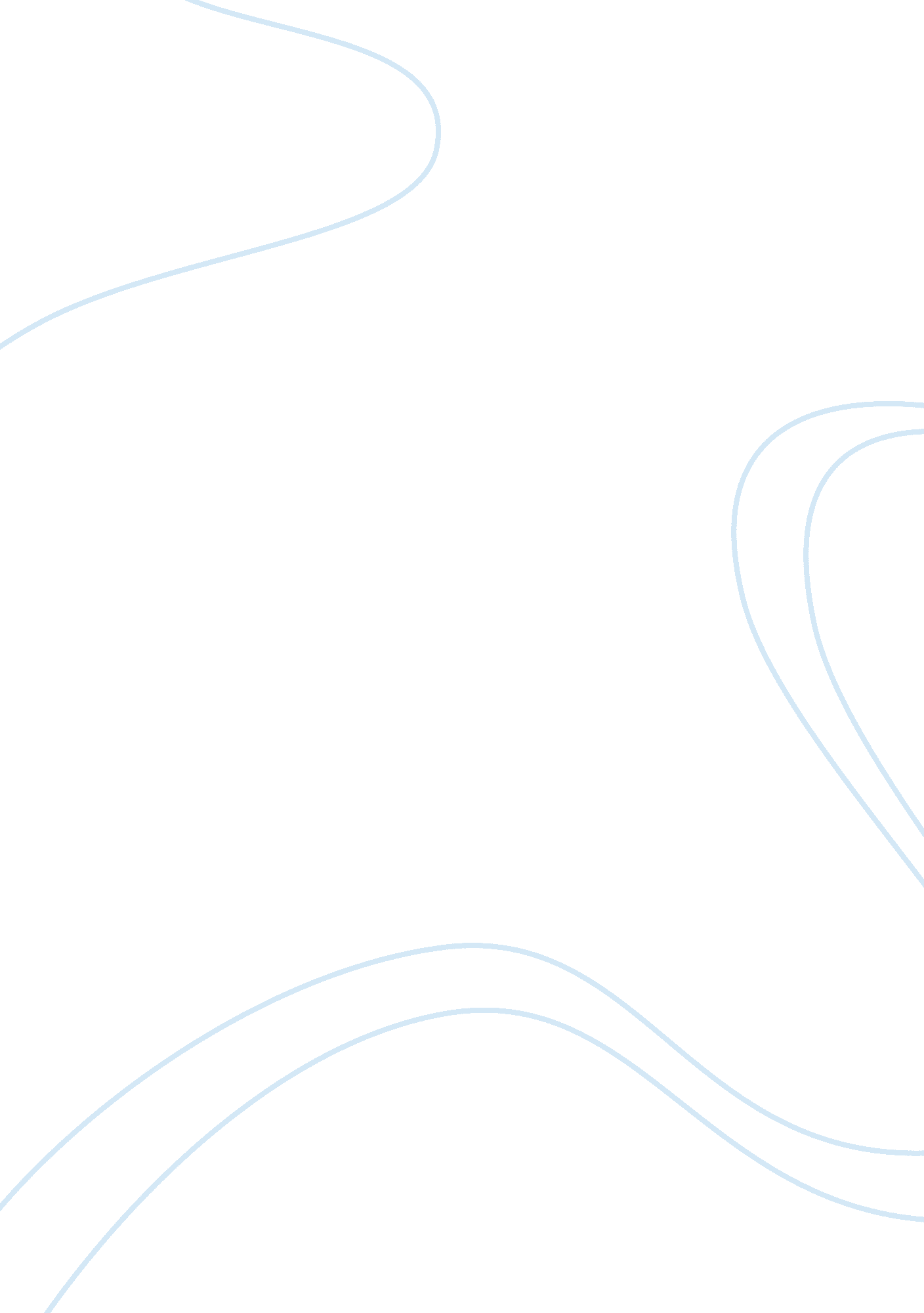 Occupational safety and healthLaw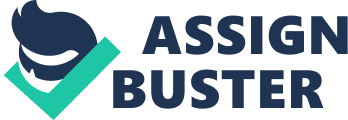 OSHA PLAN The Section 18 of the Occupational Safety and Health Act (1970) specifies that the individual s should develop and operate theirown job safety and health programs schedule. OSHA will approve and would monitor such plans and will bear 50% of the operating costs of such plan. This plan would cover both the private sector and also the state and local government employees (OSHA, 1970). 
GUIDING PRINCIPLES FOR THE STATES TO IMPLEMENT SUCH PLAN 
1. The States should develop a five year strategic plan comprising of outcome oriented strategic and performance deliverables. 
2. The States must adopt the Federal OSHA’s strategic goal to improve the safety parameters of the workplace and ensuring health for all workers which must be evidenced by lower hazards, reduced exposure to toxicants with fewer injuries, fatalities and accidents. 
3. The State’s Occupational Safety and Health program should comply with the OSH Act and 29CFR Parts 1902 and 1956. 
4. The State’s should develop performance goals which must encompass all the key components of the State Program including enforcement in public and private sector , consultation and compliance assistance to them to adhere to only one strategic goal. 
5. States should ensure that if their strategic plan and performance goals differ from OSHA’s, must be responsible for identification of the data that would be necessary to establish an appropriate measuring and reporting system (Consultation Policy and Procedures Manual, December 9, 1996). 
6. For the part of grant application, the individual State’s should develop the annual performance plan mentioning the specific actions to be followed by the State to achieve its strategic and performance goals during that fiscal year. 
Reference 
PL 91-596, The Occupational Safety and Health Act of 1970; OSHA Instruction TED 3. 5B, Consultation Policy and Procedures Manual, December 9, 1996; 29 CFR Parts 1902, 1956, and 1954 